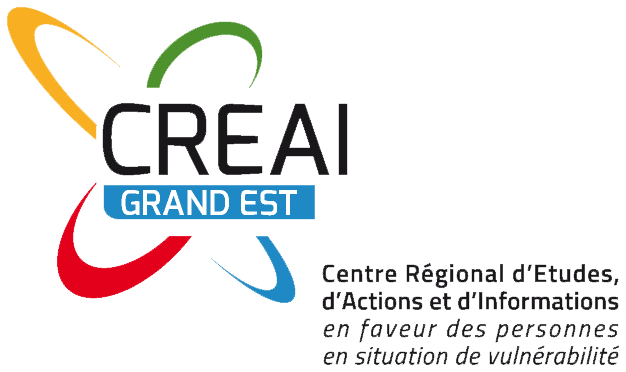 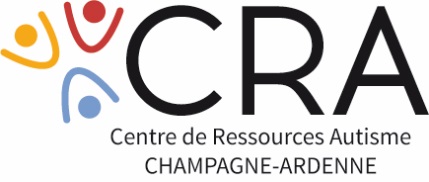 CREAI Grand Est 							CRA Champagne-ArdenneCentre Régional d’Etudes, d’Actions 				Centre de Ressources Autismeet d’Informations Grand Est						Champagne-ArdenneCourriel : documentation@creai-grand-est.fr 				Courriel : documentation@cra-champagne-ardenne.frSite Internet : www.creai-grand-est.fr					Site Internet : www.cra-champagne-ardenne.frCité administrative Tirlet - Bât. 3, 5 rue de la Charrière, 51036 Châlons en Champagne Cedex, Tél. : 03.26.68.35.71Fiche d’inscription ProfessionnelsCentre de Ressources DocumentairesJe soussigné (e), ………………………………………………………………, accepte l’utilisation et la conservation de mes coordonnées par le centre documentaire pour l’usage exclusif du service de prêt ainsi que l’envoi d’informations concernant la vie et le fonctionnement du centre de documentation ; j’ai noté que je dispose d’un droit d’accès à mes données personnelles.Je reconnais avoir pris connaissance du règlement de fonctionnement du centre de documentation et m’engage à le respecter. A Châlons-en-Champagne, le		Signature		Modalités d’emprunt : Nombre de documents empruntables : 8 documents empruntables dont 3 livres maximum, 1 DVD, 2 objets ludoéducatifs maximum, 2 périodiques maximum (sauf dernier n° en cours)Durée d’emprunt :  3 semainesProlongation des documents :Les prêts sont renouvelables 2 fois si les documents n'ont pas été réservés par ailleurs.Coordonnées de l’emprunteur :Coordonnées de l’emprunteur :Coordonnées de l’emprunteur :Coordonnées de l’emprunteur :Nom :Prénom : Prénom : Profession : Adresse : Adresse : Adresse : Adresse : Code postal :Code postal :Ville :Ville :E-mail : E-mail : E-mail : E-mail : Téléphone : Téléphone : Année de naissance :Année de naissance :Coordonnées de l’employeur : Coordonnées de l’employeur : Coordonnées de l’employeur : Coordonnées de l’employeur : Nom institution : Nom institution : Adresse : Adresse : Adresse : Adresse : Code postal :Code postal :Ville :Ville :E-mail : E-mail : E-mail : E-mail : Téléphone : Téléphone : Téléphone : Téléphone : 